АДМИНИСТРАЦИЯ  ВЕСЬЕГОНСКОГО  МУНИЦИПАЛЬНОГО ОКРУГАТВЕРСКОЙ  ОБЛАСТИП О С Т А Н О В Л Е Н И Ег. Весьегонск  30.12.2019											  № 516В соответствии с Порядком принятия решений о разработке муниципальных программ, формирования, реализации и проведения оценки эффективности реализации муниципальных программ в Весьегонском муниципальном округе Тверской области, утверждённым постановлением администрации района от 01.10.2019 № 357,п о с т а н о в л я ю:Утвердить муниципальную программу  Весьегонского муниципального округа Тверской области «Патриотическое воспитание молодежи в Весьегонском муниципальном округе Тверской области» на 2020-2025 годы (прилагается).Обнародовать настоящее постановление на информационных стендах Весьегонского муниципального округа и разместить на официальном сайте Весьегонского муниципального округа Тверской области в информационно-телекоммуникационной сети интернет.Настоящее постановление вступает в силу после его официального обнародования и распространяется на правоотношения, возникшие с 01.01.2020 года.Контроль за исполнением настоящего постановления возложить на заместителя главы администрации района  Живописцеву Е.А.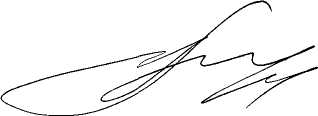 Глава Весьегонского муниципального округа                                                                               А.В. ПашуковУтвержденапостановлением администрации Весьегонского муниципального округаот 30.12.2019    № 516МУНИЦИПАЛЬНАЯ ПРОГРАММАВесьегонского муниципального округа Тверской области «Патриотическое воспитание молодежи в Весьегонском муниципальном округе Тверской области» на 2020-2025 годыг. Весьегонск2020 г. Паспортмуниципальной программы Весьегонского муниципального округа Тверской области «Патриотическое воспитание молодежи в Весьегонском муниципальном округе Тверской области» на 2020-2025 годыОбщая характеристика сферы реализации муниципальной программыОдин из важных вопросов, который должны решать органы местного самоуправления - вопрос патриотического воспитания молодёжи, развития физической культуры и спорта в муниципальном образовании, об этом свидетельствует социально-демографическая статистика. Показатели здоровья и физической подготовки детей, молодежи, призывников, потребления алкоголя говорят об остроте проблемы и необходимости организации более широкого привлечения к занятиям физической культурой и спортом молодежи, о необходимости создания условий для занятости и развития молодёжи. Не менее остро стоитвопрос о необходимости принятия реальных шагов по развитию комплексной системы патриотического воспитания молодежи, о поиске путей дальнейшего совершенствования военно-патриотического воспитания молодежи и подготовки подростков для службы в рядах российской армии.В Весьегонском муниципальном округе большую работу по патриотическому воспитанию молодёжи с 2005 года проводит МУ МСПЦ «Кировец». Ежегодно проводятся следующие мероприятия: полевые выходы с курсантами «Кировца», лыжные соревнования (городской спортивно-массовый праздник),  биатлон,  зимний полиатлон,  районная спартакиада допризывной молодежи,  открытое первенство по туризму, летние военно-полевые сборы,  водные экспедиции, районные соревнования по спортивному ориентированию,  экскурсионные поездки. Проводятся войсковые стажировки курсантов ВПК «Кировец»  (на базе 77-ой отдельной гвардейской Московско-Черниговской, ордена Ленина, Краснознаменной, ордена Суворова 2-ой степени бригады морской пехоты г. Каспийск республика Дагестан, Белостокской бригады морской пехоты г. Балтийск Калининградской области).На Всероссийской спартакиаде школьников по военно-прикладным и техническим видам спорта Тверскую область ежегодно представляетмуниципальное учреждение «Молодежный спортивно-патриотический центр «Кировец»,занимает призовые места, это результат большой серьёзной работы. В течение многих лет воспитанники центра «Кировец» участвуют и становятся призёрами Всероссийской спартакиады допризывной молодежи, победителями и призерами областной военно-спортивной игры «Орленок», участниками  смотра - конкурса Постов №1.«Кировец» ведет активную общественную деятельность: организует и проводит районные и областные мероприятия: военно-спортивные игры на местности, соревнования по военно-прикладным видам спорта, обучающие лагеря, такие как «Защитник Отечества», с широким привлечением учащейся молодежи. ВыпускникиМУ МСПЦ «Кировец» поступают в военные училища и, получив офицерские звания, проходят службу в различных должностях.«Молодежный спортивно-патриотический центр «Кировец» развивает такое направление, как спортивный туризм. Обустройство береговой полосы  даст возможность молодёжным и спортивным муниципальным учреждениям развивать водные виды спорта. Доступность занятий физической культурой и спортом привлечет в ряды оздоровительной системы наибольшее количество детей, подростков и взрослого населения. б) Перечень основных проблем в сфере реализации муниципальной программыОбеспеченность жителей  спортивными сооружениями для массовых занятий физической культурой и спортом остается низкой;недостаточно привлечение населения к регулярным занятиям физической культурой;недостаточный уровень материальной базы муниципальных учреждений в сфере молодёжной политики и спорта;недостаточность пропаганды занятий физической культурой и спортом как составляющей здорового образа жизни;отсутствие спортивных комплексов и сооружений для занятий водными видами спорта.Цели муниципальной программыа) Цель муниципальной программы: Обеспечение  условий  для  патриотического воспитания молодежи Весьегонского муниципального округа на базе учреждения МУ «МСПЦ «Кировец».б) Перечень показателей, характеризующих достижение цели муниципальной программы:- количество молодежи, занимающейся в МУ «МСПЦ «Кировец»;- количество мероприятий, проведенных с участием МУ «МСПЦ «Кировец»Значения показателей целей программы по годам ее реализации  приведены в приложении 1  к настоящей муниципальной программе.Реализация муниципальной программы связана с выполнением следующих подпрограмм:Подпрограммы.Подпрограмма 1 «Развитие МУ «МСПЦ «Кировец»Глава 1Задачи подпрограммыРеализация подпрограммы 1 «Развитие МУ «МСПЦ «Кировец» связана с решением следующих задач:а) задача 1 – «Патриотическое воспитание молодежи Весьегонского муниципального округа на базе МУ МСПЦ "Кировец"б) задача 2 – «Сохранение и развитие материально – технической базы учреждения»;Решение задачи 1 "Патриотическое воспитание молодежи Весьегонского муниципального округа на базе МУ МСПЦ "Кировец"оценивается с помощью следующих показателей: – количество зданий и сооружений, занятых МУ «МСПЦ «Кировец»;- количество работников учреждения;- количество обслуживающихся зданий;- количество приобретённого имущества.Решение задачи 2 «Сохранение и развитие материально – технической базы учреждения» оценивается с помощью следующих показателей: – доля материально – технической базы нуждающейся в улучшении;- потребность в проведении ремонта;- проведение капитального ремонта.Глава 2Мероприятия подпрограммыРешение задачи 1 выполняется посредством выполнения следующих мероприятий:Мероприятие 1 – Обеспечение деятельности МУ МСПЦ "Кировец";Мероприятие 2 – Приобретение имущества Решение задачи 2 выполняется посредством выполнения следующих мероприятий:Мероприятие 1 – Капитальный и текущий ремонт учреждения;Мероприятие 2 – Проведение противопожарных мероприятий.Глава3Объем финансовых ресурсов, 
необходимый для реализации подпрограммы Общий объем бюджетных ассигнований, выделенный на реализацию подпрограммы 1, составляет  10 418 102,00руб.Подпрограмма2«Обустройство территории для занятий воспитанников МУ «МСПЦ «Кировец» водными видами спорта»Глава 1. Задачи подпрограммы.Задача  подпрограммы 1. «Обеспечение подготовки и выступления команд по водным видам спорта на соревнованиях различного уровня»Перечень показателей, характеризующих решение  задачи подпрограммы:Участие команд  по  водным  видам  спорта  на  соревнованиях  различного уровняДоля материально – технической базы, нуждающейся в улучшении.Количество объектов для занятий водными видами спорта, устроенных на территории.	«Глава 2. Мероприятия подпрограммыРешение задачи 1 «Обеспечение подготовки и выступления команд по водным видам спорта на соревнованиях различного уровня» осуществляется посредством выполнения следующих мероприятий подпрограммы 2:Развитие материально-технической базы.Благоустройство территории для занятий водными видами спортаРеализация мероприятий осуществляется в рамках предоставления субсидий из бюджета Весьегонского муниципального округаТверской области муниципальному учреждению«Молодёжный спортивно-патриотический центр «Кировец».Выполнение каждого мероприятия подпрограммы 2 оценивается с помощью показателей, перечень которых и их значения по годам реализации муниципальной программы приведены в приложении 1 к муниципальной программе».Глава 3. Объем финансовых ресурсов, необходимый для реализации подпрограммы.Объем бюджетных ассигнований, выделенный на реализацию подпрограммы 2, составляет 2 153 017,00 руб. Финансирование в разрезе задач и по годам реализации муниципальной программы приведено в приложении 1 к муниципальной программеРаздел 5. Сроки реализации муниципальной программы.Сроки реализации Программы: 2020-2025 годы.   Раздел 6. Механизм управления и мониторинга реализации муниципальной программыПодраздел 1Управление реализацией муниципальной программыа) Отдел культуры Администрации Весьегонского муниципального округа является распорядителем средств бюджета Весьегонского муниципального округа в реализации программы.б) В реализации мероприятий муниципальной программы принимают участие Отдел культуры Администрации Весьегонского муниципального округа как администратор муниципальной программы, МУ «Молодёжный спортивно-патриотический центр «Кировец», предприятия и организации, предоставляющие услуги в сфере спорта и водного туризма. Мероприятия муниципальной программы реализуются в соответствии с законодательством.в) Администрация Весьегонского муниципального округаосуществляет управление реализацией муниципальной программы в соответствии с утвержденными ежегодными планами мероприятий по реализации муниципальной программы.г) Ежегодно в срок до 15 января Администрация Весьегонского муниципального округа осуществляет разработку плана мероприятий по реализации муниципальной программы и обеспечивает его утверждение главойВесьегонского муниципального округа.д) Ежегодный план мероприятий по реализации муниципальной программы предусматривает распределение обязанностей между ответственными исполнителями муниципальной программы.Подраздел 2Мониторинг реализации муниципальной программы Мониторинг реализации муниципальной программы обеспечивает: а) регулярность получения информации о реализации муниципальной программы от ответственных исполнителей главного администратора муниципальной программы; б) согласованность действий ответственных исполнителей главного администратора муниципальной программы;  в) своевременную актуализацию муниципальной программы с учетом меняющихся внешних и внутренних рисков. Мониторинг реализации муниципальной программы осуществляется посредством регулярного сбора, анализа и оценки: а) информации об использовании финансовых ресурсов, предусмотренных на реализацию муниципальной программы; б) информации о достижении запланированных показателей муниципальной программы.Источниками информации для проведения мониторинга реализации муниципальной программы являются: а) ведомственная, региональная и федеральная статистика показателей, характеризующих сферу реализации муниципальной программы; б) другие источники.Мониторинг реализации муниципальной программы осуществляется в течение всего периода ее реализации и предусматривает:а) ежеквартальную оценку выполнения исполнителями главного администратора муниципальной программы ежегодного плана мероприятий по реализации муниципальной программы;б) корректировку (при необходимости) ежегодного плана мероприятий по реализации муниципальной программы;в) формирование отчета о реализации муниципальной программы за отчетный финансовый год.Администрация Весьегонского муниципального округа формирует отчет о реализации муниципальной программы за отчетный финансовый год по утвержденной форме. В срок до 15 марта года, следующего за отчетным годом, Администрация Весьегонского муниципального округа представляет отчет о реализации муниципальной программы за отчетный финансовый год в электронном виде и на бумажном носителе по форме согласно приложению №2 к настоящему постановлению на экспертизу в Финансовый отдел Администрации Весьегонского муниципального округа, отдел по экономике и защите прав потребителей Администрации Весьегонского муниципального округа.Финансовый отдел Администрации Весьегонского муниципального округа проводит экспертизу отчета о реализации муниципальной программы за отчетный финансовый год на предмет:а) обоснованности оценки фактического использования финансовых ресурсов муниципальной программы за отчетный финансовый год;б) обоснованности оценки возможности использования запланированных финансовых ресурсов муниципальной программы до окончания срока ее реализации.Отдел по экономике и защите прав потребителей администрации Весьегонского муниципального округа проводит экспертизу отчета о реализации муниципальной программы за отчетный финансовый год на предмет обоснованности оценки эффективности реализации муниципальной программы за отчетный финансовый год.Администрация Весьегонского муниципального округа дорабатывает отчет о реализации муниципальной программы за отчетный финансовый год с учетом экспертного заключения.Формирование и утверждение сводного годового доклада о ходе реализации и об оценке эффективности муниципальной программыВ срок до 15 апреля года, следующего за отчетным годом, Администрация Весьегонского муниципального округа представляет отчет о реализации муниципальной программы за отчетный финансовый год в электронном виде и на бумажном носителе в отдел экономики и защите прав потребителей Администрации Весьегонского муниципального округа согласно приложению 2 к Программедля формирования сводного годового доклада о ходе реализации и об оценке эффективности муниципальных программ в год.Администрация Весьегонского муниципального округа в случае досрочного ее завершения разрабатывает проект постановления администрациимуниципального округа о досрочном завершении муниципальной программы, предусматривающего порядок расторжения всех заключенных в рамках муниципальной программы договоров, и представляет его в установленном порядке на утверждение. В срок до 10 июня года, следующего за отчетным годом, отдел по экономике и защите прав потребителей Администрации Весьегонского муниципального округа обеспечивает рассмотрение и утверждение местной администрацией проекта сводного годового доклада о ходе реализации и об оценке эффективности муниципальных программ.Сводный годовой доклад о ходе реализации и об оценке эффективности муниципальных программ размещается на сайте администрации в информационно-телекоммуникационной сети Интернет.Подраздел 3Внесение изменений в муниципальную программуВнесение изменений в муниципальную программу утверждается   постановлением   администрации муниципального округа (далее - постановление о внесении изменений в муниципальную программу).  Внесение изменений в муниципальную программу в процессе ее реализации осуществляется в случаях:а) снижения или увеличения ожидаемых поступлений доходов в местный бюджет муниципального образования Тверской области; в) необходимости включения в подпрограммы дополнительных мероприятий (административных мероприятий) подпрограммы, а также изменения бюджетных ассигнований на выполнение мероприятий подпрограмм;г) необходимости ускорения реализации или досрочного прекращения реализации муниципальной программы или мероприятий подпрограммы;д) перераспределения бюджетных средств, сэкономленных в результате размещения заказов;е) обеспечения софинансирования расходов федерального бюджета, бюджета Тверской области и других источников на выполнение отдельных мероприятий подпрограмм;ж) уточнения объема бюджетных ассигнований, предоставляемых из федерального бюджета и (или) областного бюджета  на выполнение отдельных мероприятий подпрограмм в отчетном финансовом году, и других межбюджетных трансфертов, представленных в отчетном финансовом году; з) иные изменения, не затрагивающие финансирование муниципальной программы.и) ежегодное уточнение объема финансирования в рамках муниципальной программы и значений соответствующих показателей при формировании местного бюджета муниципального образования Тверской области на очередной финансовый год и плановый период.Раздел 7Оценка эффективности реализации муниципальной программыОценка эффективности реализации муниципальной программы осуществляется Администрацией Весьегонского муниципального округа с помощью следующих критериев: а) критерий эффективности реализации муниципальной программы в отчетном периоде;б) индекс освоения бюджетных средств, выделенных на реализацию муниципальной программы в отчетном периоде.в) индекс достижения плановых значений показателей муниципальной программы в отчетном периоде.Раздел 8Анализ рисков реализации муниципальной программы и меры по управлению рискамиВ процессе реализации муниципальной программы могут проявиться внешние и внутренние риски.  Внутренними рисками реализации муниципальной программы являются:а) отсутствие профессионального  менеджмента;б) недостаточная квалификация отдельных работников учреждений – исполнителей программы.Для снижения вероятности неблагоприятного воздействия внутренних рисков предусматривается реализация следующих мероприятий:а) повышение квалификации работниковВнешними рисками реализации государственной программы являются:б) изменение финансирования;Способом ограничения внешних рисков является:а) своевременное внесение изменений в муниципальную программу; б) контроль за ходом выполнения мероприятий муниципальной программы и совершенствование механизма текущего управления реализацией муниципальной программы;в) непрерывный мониторинг выполнения показателей муниципальной программы;г) информирование населения Весьегонского муниципального округа о ходе реализации муниципальной программы.Принятие мер по управлению рисками осуществляется Администрацией на основе мониторинга реализации муниципальной программы и оценки ее эффективности и результативности.Об утверждении муниципальной программы Весьегонского муниципального округа Тверской области «Патриотическое воспитание молодежи в Весьегонском муниципальном округе Тверской области» на 2020-2025 годыНаименование муниципальной программы «Патриотическое воспитание молодежи в Весьегонском муниципальном округе Тверской области»  на 2020 - 2025 годыАдминистратор муниципальной программы Отдел культуры Администрации Весьегонского муниципального округа Тверской областиИсполнитель муниципальной программы МУ «Молодёжный спортивно-патриотический центр «Кировец»Срок реализации муниципальной программы2020 – 2025 годыЦели муниципальной программыОбеспечение  условий  для  патриотического воспитания молодежи Весьегонского муниципального округа на базе учреждения МУ «МСПЦ «Кировец»Подпрограммы Подпрограмма  «Развитие МУ «МСПЦ «Кировец» (далее подпрограмма 1)Подпрограмма  «Обустройство территории для занятий воспитанников МУ «МСПЦ «Кировец» водными видами спорта» (далее подпрограмма 2)Ожидаемые результаты реализации муниципальной программыУвеличение числа молодёжи, занимающейся спортом и ведущей здоровый образ жизни.Обучение детей основам начальной военной подготовкиПодготовка юношей к службе в рядах Вооружённых сил РФСоздание условий для отдыха жителей.Содействие развитию объектов спортивной направленностиПривлечение большего числа жителей разного возраста к занятиям спортом и ведению здорового образа жизни.Объемы и источники финансирования муниципальной программы по годам ее реализации  в разрезе подпрограммФинансирование программы осуществляется за счет средств бюджета Весьегонского муниципального округа в следующих объёмах (руб.):Всего по программе –10 418 102,00, из которых2020 год – 2 153 017,00, в том числе: подпрограмма 1 – 2 153 017,00подпрограмма 2 –02021 год –1 653 017,00, в том числе:  подпрограмма 1 –1 653 017,00подпрограмма 2 - 02022 год – 1 653 017,00, в том числе: подпрограмма 1 – 1 653 017,00подпрограмма 2 – 0,002023 год – 1 653 017,00, в том числе: подпрограмма 1 – 1 653 017,00подпрограмма 2 –02024 год –1 653 017,00, в том числе:  подпрограмма 1 –1 653 017,00подпрограмма 2 - 02025 год – 1 653 017,00, в том числе: подпрограмма 1 – 1 653 017,00подпрограмма 2 – 0,00Годы реализации муниципальной программыФинансовые ресурсы,необходимые для реализации подпрограммы 1«Развитие МУ МСПЦ «Кировец»Финансовые ресурсы,необходимые для реализации подпрограммы 1«Развитие МУ МСПЦ «Кировец»Итого,рублейГоды реализации муниципальной программыЗадача  1Задача 22020 г.1 653 017,00500 000,002153 017,002021 г.1 653 017,000,001 653 017,002022 г.1 653 017,000,001 653 017,002023 г.1 653 017,000,001 653 017,002024 г.1 653 017,000,001 653 017,002025 г.1 653 017,000,001 653 017,00Всего, рублей9 918 102,00500 000,0010 418 102,00